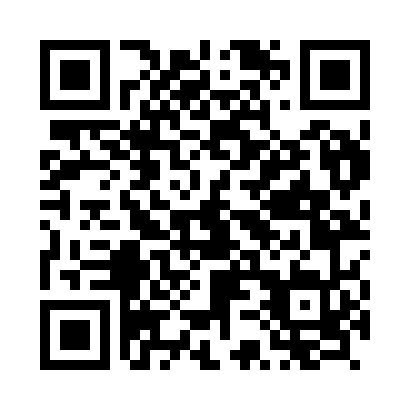 Prayer times for Keelung, TaiwanMon 1 Apr 2024 - Tue 30 Apr 2024High Latitude Method: NonePrayer Calculation Method: Muslim World LeagueAsar Calculation Method: ShafiPrayer times provided by https://www.salahtimes.comDateDayFajrSunriseDhuhrAsrMaghribIsha1Mon4:285:4511:573:256:107:222Tue4:265:4411:573:256:107:233Wed4:255:4311:563:256:107:234Thu4:245:4211:563:256:117:245Fri4:235:4111:563:256:117:246Sat4:225:4011:553:246:127:257Sun4:215:3911:553:246:127:258Mon4:205:3811:553:246:137:269Tue4:195:3711:553:246:137:2610Wed4:175:3611:543:246:147:2711Thu4:165:3511:543:236:147:2812Fri4:155:3411:543:236:147:2813Sat4:145:3311:543:236:157:2914Sun4:135:3211:533:236:157:2915Mon4:125:3111:533:226:167:3016Tue4:115:3011:533:226:167:3117Wed4:105:2911:533:226:177:3118Thu4:095:2811:523:226:177:3219Fri4:085:2711:523:216:187:3220Sat4:065:2611:523:216:187:3321Sun4:055:2511:523:216:197:3422Mon4:045:2411:523:216:197:3423Tue4:035:2411:513:206:207:3524Wed4:025:2311:513:206:207:3625Thu4:015:2211:513:206:207:3626Fri4:005:2111:513:206:217:3727Sat3:595:2011:513:196:217:3828Sun3:585:1911:513:196:227:3829Mon3:575:1911:503:196:227:3930Tue3:565:1811:503:196:237:40